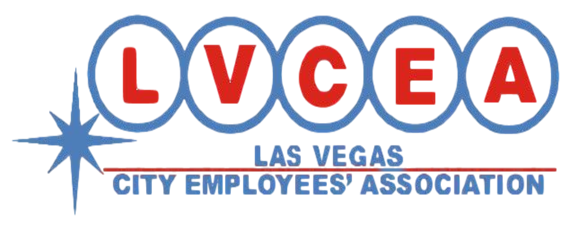 EMPLOYEE SAFETY CONCERNS:Safety Concern:Supervisor/ Manager notified     Y/N     Name ________________________________________LVCEA received by:                  DivisionDate